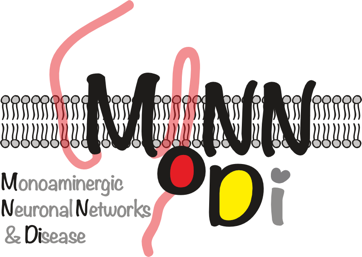 Application FormPhD-Position at the RTG “Monoaminergic Neuronal Networks & Disease (MoNN&Di)” at the Ruhr-Uni-Bochum  First name:Last name:
Mobile phone:
Email:
Private address: Which PhD project are you applying for? 1. Choice: PhD-Project number and PI: 2. Choice: PhD-Project number and PI:BA-Information Bachelor Program with title: Bachelor Degree received: Date (Month/Year): University: Title of Bachelor Essay: with grade: MA/Diploma (or equivalent)-Information Master Program with title: Master Degree received: Date (Month/Year): University: Title of Master Essay: First Supervisor: with grade: Publication in peer-reviewed journal (full reference if available): Awards/Grants: List two possible referees (letters of recommendation can be requested from): Name: Email:
Name: Email: Additional remarks about special competences relevant for the PhD-project: 